SRIGADDE CAREER OBJECTIVE: To grow professionally and apply my skills where ever I work, to the best of my capability and enhance              the same in my professional career.EDUCATION:LANGUAGES KNOWN    1. English    2. Hindi &    3. TeluguTECHNICAL SKILLS:     1.Stadd Pro     2.AutoCADEXRACURRICULAR ACTIVITIES:     Participated in the technical fest in my college     Won prize in cricket Sports meet conducted in my School.PROJECT DETAILS:TITILE:      ANALYSIS AND DESIGN OF MULTI STORIED BULIDING USING STAAD PRO                       AT  "APMHIDC"DURATION:    3 MonthsPROFESSIONAL TRAITS:   1.  Having good commitment power   2.  Communication skills   3.  Working in a team with good coordination &   4.  Doing smart workPERSONAL PROFILE   Date of Birth              12-08-1990   Hobbies                      Surfing, playing cricket   Nationality                  Indian   Languages Known      English,Hindi,TeluguClick to send CV No & get contact details of candidate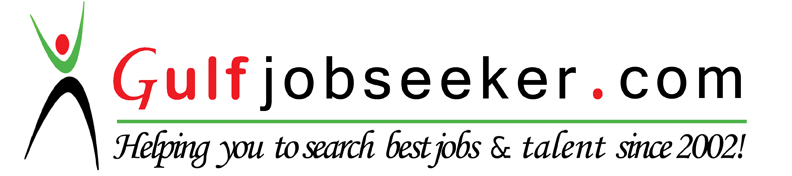 QUALIFICATIONSCHOOL/COLLEGEBOARD/UNIVERSITY DURATIONPERCENTAGEB.TECH(CIVIL)KG REDDY COLLEGE OF ENGINEERING &TECHNOLGY,MOINABAD,RANGAREDDY (DIST)JNTUH2010-201468.84%INTERMEDIATE(M.P.C)SRIVANI SHAKARA JUNIOR COLLEGE JAGITYAL,KARIMNAGAR  (DIST)BOARD OF INERMEDIATEEDUCATION2008-201052.7%S.S.CZ.P.H.S.MOHANRAOPET,KARIMNAGAR (DIST)BOARD OF SECONDARY  EDUCATION2007-200871%